Familia, después de leer este cuento a sus hijos, explicar  la importancia de cómo podemos colaborar a mejorar la calidad de vida de nuestro planeta Tierra. ¡Dejen que los niños y niñas, se expresen y comenten su opinión al respecto de lo ocurrido en el cuento, para finalizar reflexionando juntos!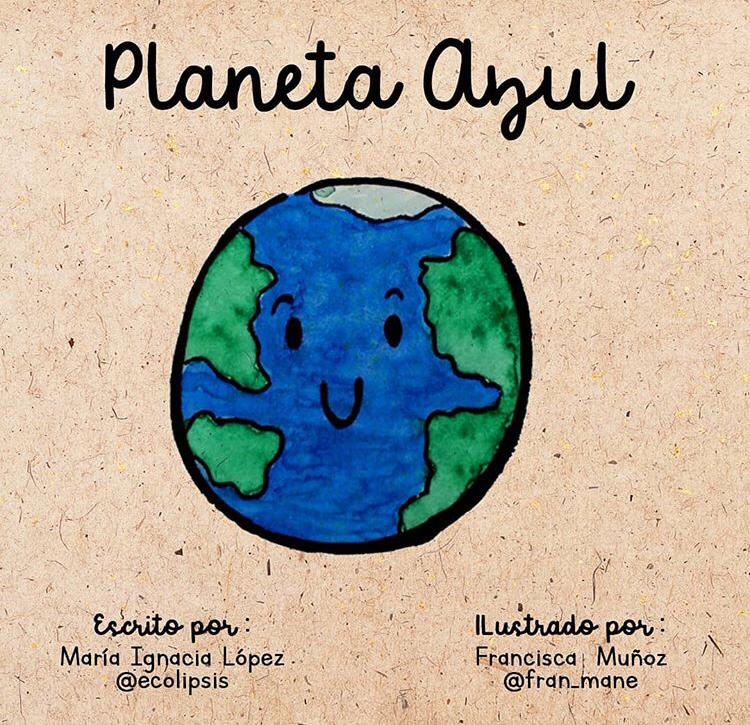 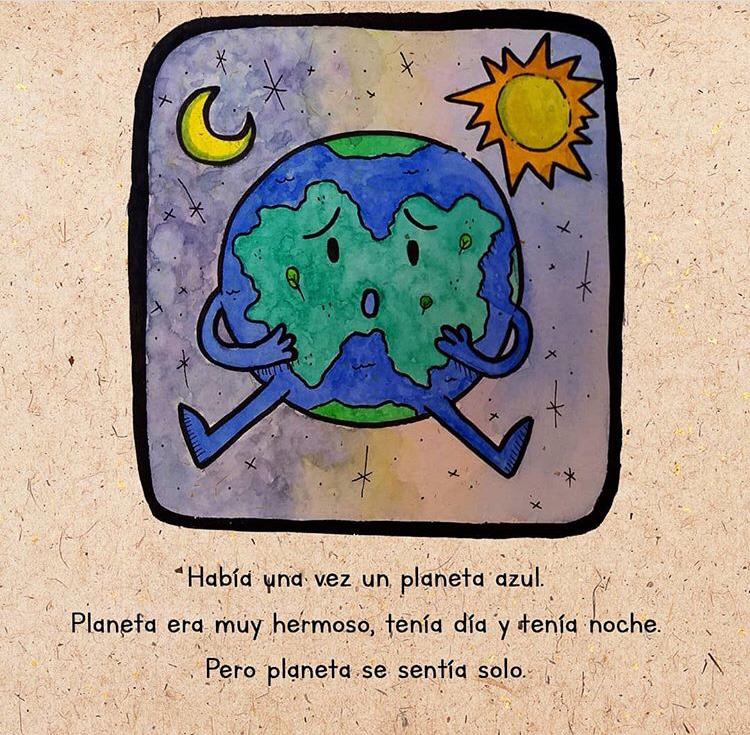 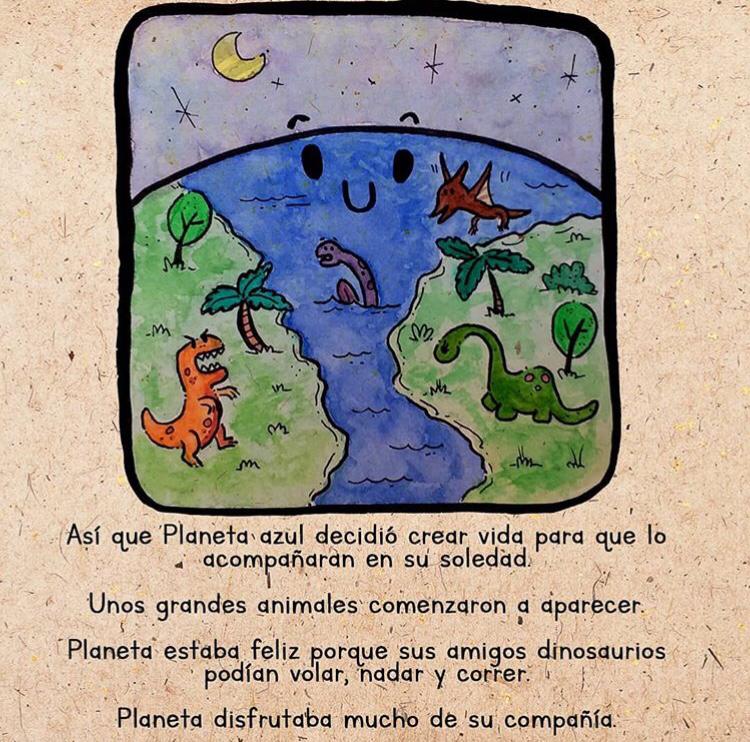 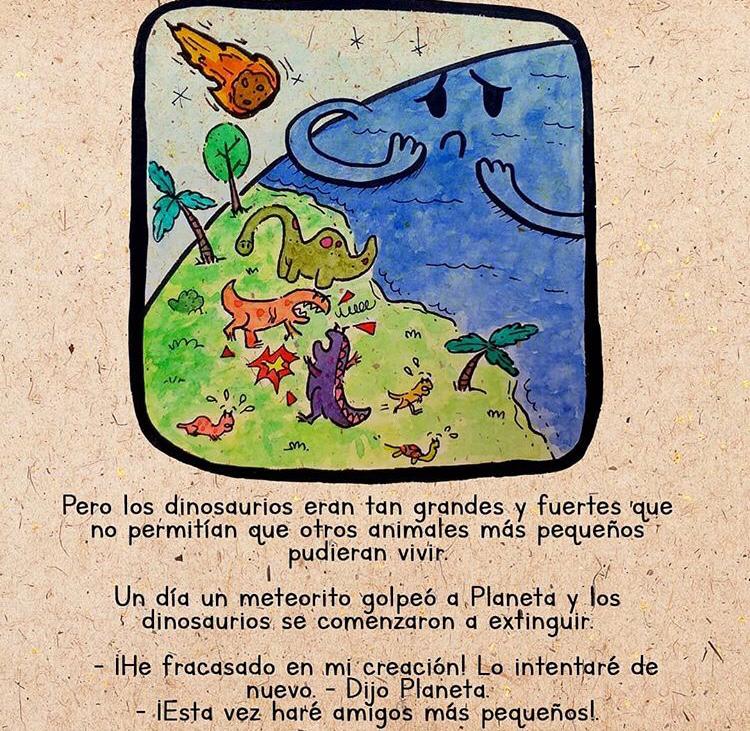 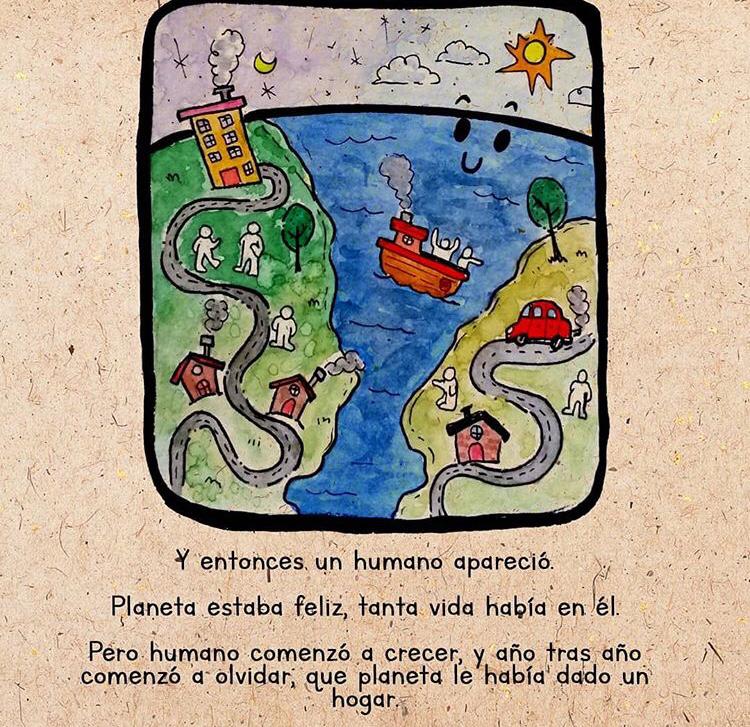 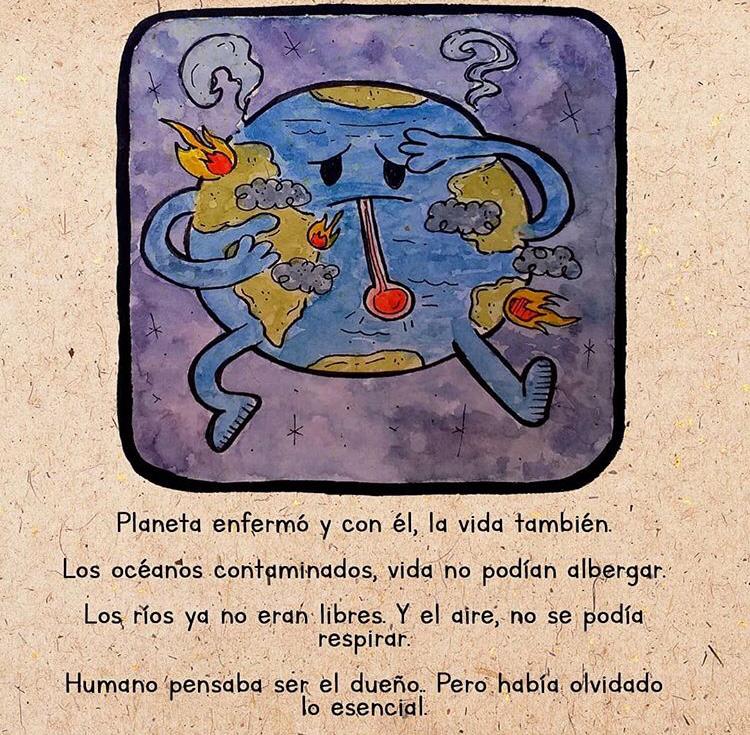 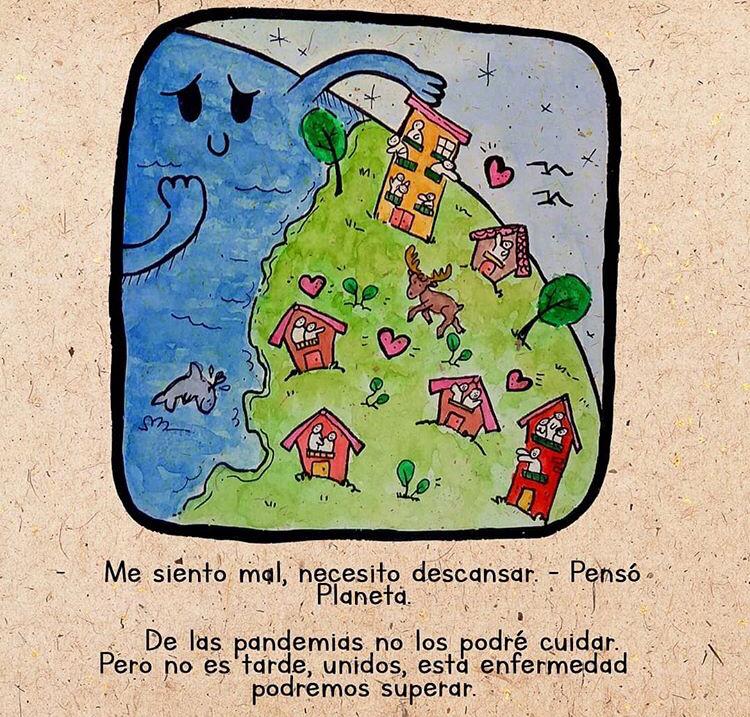 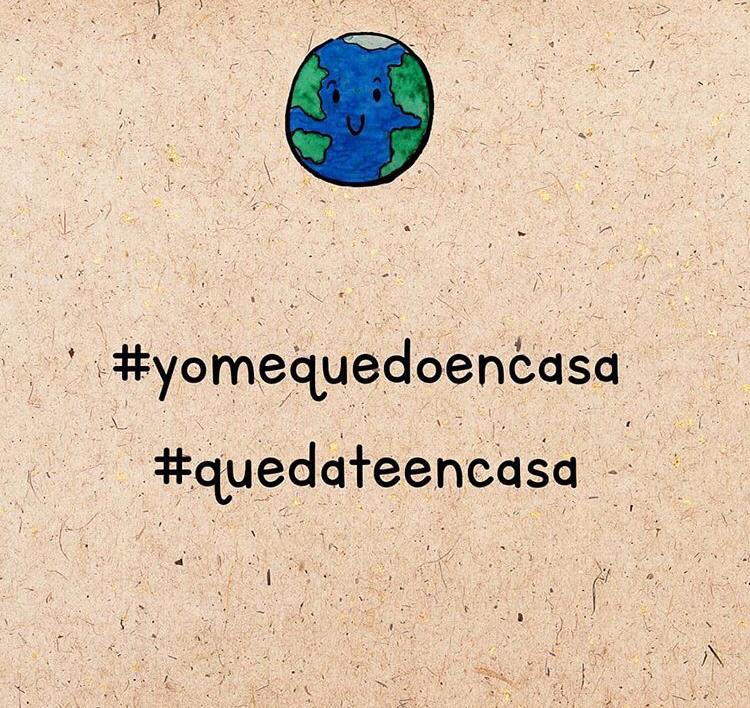 